桃園市立楊梅國中新生入學通知書親愛的家長您好：                                                            恭喜貴子弟即將完成國小學業，接下來正是青少年發展之關鍵時期－國中階段。青少年需要有健全的身心發展以及發揮潛在能力的舞台，而楊梅國中是為您孩子厚植未來競爭力的首選學校。    楊梅國中飛揚75年，是歷史悠久且學風良好的學校。近年來，全校師生戮力使老校風華再現，以創新教育的精神讓梅中校舍煥然一新，目前校內有全新教學大樓、嶄新的圖書館、班班智慧教室、生科創客教室、AR英語情境學習教室、新建室內體育館、室外籃球場等，有優質的室內溫水游泳池，以及樹木蓊鬱且豐富的生態公園，班班有冷氣、生生用平板，致力發展本校特色課程，曾榮獲KDP標竿、全國教學卓越金質獎、教育部閱讀磐石績優學校、桃園市創新互動科技教學銀桃獎及桐桃獎、兩岸智慧好課堂一等獎，並有著教師對孩子學習力與品格力培育的用心，專設英語資優班、美術班及體育班，更在美術、體育（柔道及田徑）、資訊、生科競賽項目中屢創佳績，在完善的校園空間與優質教學中，112年度公立學校錄取率高達68％，深獲家長肯定。    113年4月21日(日)是本校113學年度新生常態編班測驗日，楊梅國中全體師生竭誠地邀請您與我們攜手為孩子開啟學習的大門，未來三年，我們將本著「全人教育、追求卓越」的教育理念，讓孩子能走出屬於自己的康莊大道。耑此　順頌    闔府平安、健康、快樂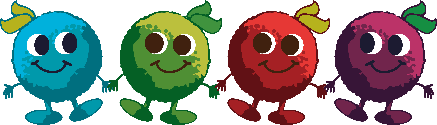 ■113年4月21日(日)當天報到流程：＜請接背面＞新生報到注意事項：一、4/15(一)至4/21(日)中午12：00止，登入桃園市新生報到系統完成線上報到程序（操作說明如後附件）；係為4/21(日)利於進行113學年度常態編班測驗。若未能親自(4/21)報到及參加測驗者，請務必事前與本校教務處聯繫(分機212)。二、新生報到當天4/21(日)請依序繳交各項文件並攜帶2B鉛筆、個人文具用品。    (所需繳交文件：如前頁報到流程項次1)三、新生已錄取就讀本校美術班、體育班的學生，請至美術班（702）、體育    班（913）之教室報到並依流程完成語文及數理邏輯檢測。四、特殊身份學生(如原住民學生、僑生、低收入戶學生、領有身心障礙手冊    者…)請務必於新生報到系統內完成問卷填寫並備妥相關書面文件證明，    以利日後相關申請補助使用。五、新生正式編班時程及正式編班公告依市府時間辦理並公告於學校網頁(楊    梅國中新生入學資訊)及教務處公佈欄。六、制服丈量時，將1.填好住址的信封、2.制服訂購調查表，由學生繳交給廠商以便製作繳費單寄送至貴府。完成制服丈量後採班級分流放學，請家長先與孩子約定接送時間及地點，以利返家安全，制服採購事宜，請洽03-4782024分機310、312。七、就讀本市體育班或藝才班(本校或桃園市其他學校)之新生，請於本市新生報到系統填報「放棄報到」(意指放棄「普通班」之報到)；但，「本校」體育班或藝才班之新生仍需於4/21至本校「實體報到」(學生要到學校報到)。八、若就讀就讀他市他校或本市私校、出國，請務必於4月21日(日)中午12:00前登入桃園市新生報到系統，完成放棄報到系統填報；或填寫《放棄入學聯》（如:新生入學發送資料內容下方聯）親送本校註冊組或傳真至本校。為預防學生中輟未依時報到就學者，本校將通報所屬派出所協尋；並依強迫入學條例規定，報請所屬鄉鎮市區公所強迫入學委員會罰緩。九、學校聯絡電話：（03）4782024分機210、211、212；傳真：（03）4854452學校網址:http://www.ymjhs.tyc.edu.tw/十、為維護測驗試場秩序，4/21(日)報到日當天未開放家長陪同入校，敬請見諒！楊梅國中 歡迎您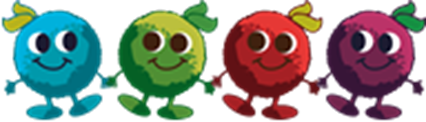 項次時間內容18：10-08：30學生至指定測驗教室入座並辦理報到手續，完成繳交下列文件。1.新生入學報到單(貼妥2吋半身照片)2.本土語選修調查表3.新生暑期學藝活動調查表(暑期輔導)4.戶口名簿影本5.新生制服訂購調查表、信封28：40-8：50發放試卷與劃卡說明（請攜帶2B鉛筆及橡皮擦）38：50-9：35語文(國語、英語)性向檢測49：45-10：30數理邏輯推理檢測510：30-12：00丈量制服。完成制服丈量後採班級性分流放學，請家長先與孩子約定接送時間及地點，以利返家安全，制服採購事宜，請洽03-4782024分機310、312。